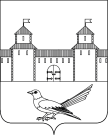 от 22.06.2016 № 950-пО присвоении почтового адреса жилому помещению (дому)	Руководствуясь постановлением Правительства Российской Федерации от 19.11.2014г. №1221 «Об утверждении Правил присвоения, изменения и аннулирования адресов», статьями 32, 35, 40  Устава муниципального образования Сорочинский городской округ Оренбургской области, кадастровым паспортом здания от 21.04.2016 №56/16-230547, выпиской из похозяйственной книги №4 от 18.05.2016, кадастровым паспортом земельного участка от 29.04.2016 №56/16-247639 и поданным заявлением (вх.№Шз-756 от 03.06.2016) администрация Сорочинского городского округа Оренбургской области постановляет: Присвоить жилому помещению (дому) с кадастровым номером 56:30:1901001:377, расположенному на земельном участке с кадастровым номером 56:30:1901001:146, почтовый адрес: Российская Федерация, Оренбургская область, Сорочинский городской округ, с.Романовка, ул.Центральная, д.28.Контроль за исполнением настоящего постановления возложить на  главного архитектора муниципального образования Сорочинский городской округ Оренбургской области –  Крестьянова А.Ф.Настоящее постановление вступает в силу со дня подписания и подлежит размеще6нию на Портале муниципального образования Сорочинский городской округ Оренбургской области.И.о. главы муниципального образованияСорочинский городской округ – первый заместитель главы администрации городскогоокруга по оперативному управлению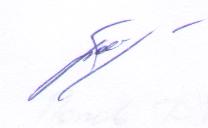 муниципальным хозяйством                                                                 А.А. БогдановРазослано: в дело, Управлению архитектуры, заявителю, прокуратуре, ОУФМС, на Портал МО Сорочинский городской округАдминистрация Сорочинского городского округа Оренбургской областиП О С Т А Н О В Л Е Н И Е